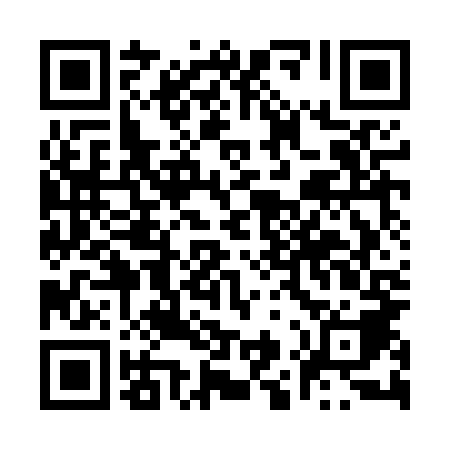 Ramadan times for Ojrzanowo, PolandMon 11 Mar 2024 - Wed 10 Apr 2024High Latitude Method: Angle Based RulePrayer Calculation Method: Muslim World LeagueAsar Calculation Method: HanafiPrayer times provided by https://www.salahtimes.comDateDayFajrSuhurSunriseDhuhrAsrIftarMaghribIsha11Mon4:164:166:1111:583:495:465:467:3512Tue4:134:136:0911:583:505:485:487:3713Wed4:114:116:0711:583:525:505:507:3914Thu4:084:086:0411:573:535:515:517:4115Fri4:064:066:0211:573:555:535:537:4316Sat4:034:035:5911:573:565:555:557:4517Sun4:004:005:5711:563:585:575:577:4718Mon3:583:585:5511:563:595:595:597:4919Tue3:553:555:5211:564:006:006:007:5120Wed3:523:525:5011:564:026:026:027:5321Thu3:493:495:4811:554:036:046:047:5522Fri3:473:475:4511:554:056:066:067:5723Sat3:443:445:4311:554:066:086:087:5924Sun3:413:415:4011:544:086:096:098:0125Mon3:383:385:3811:544:096:116:118:0426Tue3:353:355:3611:544:106:136:138:0627Wed3:323:325:3311:534:126:156:158:0828Thu3:303:305:3111:534:136:166:168:1029Fri3:273:275:2811:534:146:186:188:1330Sat3:243:245:2611:524:166:206:208:1531Sun4:214:216:2412:525:177:227:229:171Mon4:184:186:2112:525:187:247:249:202Tue4:154:156:1912:525:207:257:259:223Wed4:124:126:1712:515:217:277:279:244Thu4:094:096:1412:515:227:297:299:275Fri4:054:056:1212:515:247:317:319:296Sat4:024:026:0912:505:257:327:329:327Sun3:593:596:0712:505:267:347:349:348Mon3:563:566:0512:505:277:367:369:379Tue3:533:536:0212:505:297:387:389:3910Wed3:503:506:0012:495:307:407:409:42